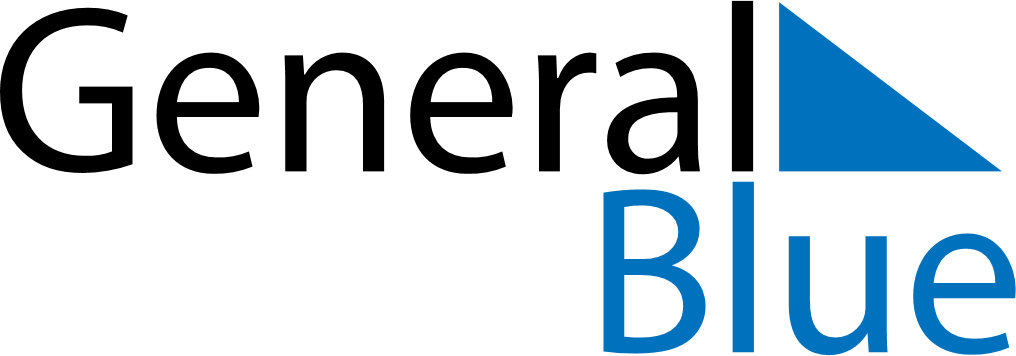 October 2024October 2024October 2024October 2024October 2024October 2024Lakehills, Texas, United StatesLakehills, Texas, United StatesLakehills, Texas, United StatesLakehills, Texas, United StatesLakehills, Texas, United StatesLakehills, Texas, United StatesSunday Monday Tuesday Wednesday Thursday Friday Saturday 1 2 3 4 5 Sunrise: 7:29 AM Sunset: 7:21 PM Daylight: 11 hours and 52 minutes. Sunrise: 7:29 AM Sunset: 7:20 PM Daylight: 11 hours and 50 minutes. Sunrise: 7:30 AM Sunset: 7:19 PM Daylight: 11 hours and 49 minutes. Sunrise: 7:30 AM Sunset: 7:18 PM Daylight: 11 hours and 47 minutes. Sunrise: 7:31 AM Sunset: 7:17 PM Daylight: 11 hours and 45 minutes. 6 7 8 9 10 11 12 Sunrise: 7:31 AM Sunset: 7:15 PM Daylight: 11 hours and 43 minutes. Sunrise: 7:32 AM Sunset: 7:14 PM Daylight: 11 hours and 42 minutes. Sunrise: 7:33 AM Sunset: 7:13 PM Daylight: 11 hours and 40 minutes. Sunrise: 7:33 AM Sunset: 7:12 PM Daylight: 11 hours and 38 minutes. Sunrise: 7:34 AM Sunset: 7:11 PM Daylight: 11 hours and 36 minutes. Sunrise: 7:34 AM Sunset: 7:10 PM Daylight: 11 hours and 35 minutes. Sunrise: 7:35 AM Sunset: 7:08 PM Daylight: 11 hours and 33 minutes. 13 14 15 16 17 18 19 Sunrise: 7:36 AM Sunset: 7:07 PM Daylight: 11 hours and 31 minutes. Sunrise: 7:36 AM Sunset: 7:06 PM Daylight: 11 hours and 29 minutes. Sunrise: 7:37 AM Sunset: 7:05 PM Daylight: 11 hours and 28 minutes. Sunrise: 7:38 AM Sunset: 7:04 PM Daylight: 11 hours and 26 minutes. Sunrise: 7:38 AM Sunset: 7:03 PM Daylight: 11 hours and 24 minutes. Sunrise: 7:39 AM Sunset: 7:02 PM Daylight: 11 hours and 23 minutes. Sunrise: 7:39 AM Sunset: 7:01 PM Daylight: 11 hours and 21 minutes. 20 21 22 23 24 25 26 Sunrise: 7:40 AM Sunset: 7:00 PM Daylight: 11 hours and 19 minutes. Sunrise: 7:41 AM Sunset: 6:59 PM Daylight: 11 hours and 18 minutes. Sunrise: 7:41 AM Sunset: 6:58 PM Daylight: 11 hours and 16 minutes. Sunrise: 7:42 AM Sunset: 6:57 PM Daylight: 11 hours and 14 minutes. Sunrise: 7:43 AM Sunset: 6:56 PM Daylight: 11 hours and 13 minutes. Sunrise: 7:44 AM Sunset: 6:55 PM Daylight: 11 hours and 11 minutes. Sunrise: 7:44 AM Sunset: 6:54 PM Daylight: 11 hours and 9 minutes. 27 28 29 30 31 Sunrise: 7:45 AM Sunset: 6:53 PM Daylight: 11 hours and 8 minutes. Sunrise: 7:46 AM Sunset: 6:52 PM Daylight: 11 hours and 6 minutes. Sunrise: 7:46 AM Sunset: 6:51 PM Daylight: 11 hours and 5 minutes. Sunrise: 7:47 AM Sunset: 6:51 PM Daylight: 11 hours and 3 minutes. Sunrise: 7:48 AM Sunset: 6:50 PM Daylight: 11 hours and 1 minute. 